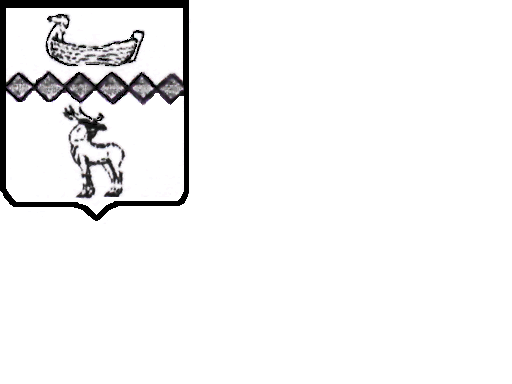 Российская ФедерацияНовгородская областьАДМИНИСТРАЦИЯ ПАРФИНСКОГО муниципального районаПОСТАНОВЛЕНИЕ (ПРОЕКТ)от ______2023 № р.п. ПарфиноО внесении изменений в постановление Администрации Парфинского муниципальногорайона от 26.12.2019 №985В соответствии со статьей 179 Бюджетного кодекса Российской Федерации, Федеральным законом от 06 октября 2003 года №131-ФЗ «Об общих принципах организации местного самоуправления в Российской Федерации», постановлением Администрации Парфинского муниципального района от 23.08.2013 №643 «Об утверждении Порядка принятия решений о разработке муниципальных программ Парфинского муниципального района, Парфинского городского поселения», их формирования, реализации и проведения оценки эффективности» и распоряжением Администрации Парфинского муниципального района от 11.09.2013 №110-рг «Об утверждении перечня муниципальных программ», в целях обеспечения экономического развития муниципального района ПОСТАНОВЛЯЮ:           1. Внести изменения в постановление Администрации Парфинского муниципального района от 26.12.2019 №985 «Об утверждении муниципальной программы Парфинского муниципального района «Управление и распоряжение муниципальным имуществом Парфинского муниципального района на 2020-2025 годы»:          1.1. Изложить наименование постановления в следующей редакции: «Об утверждении муниципальной программы Парфинского муниципального района «Управление и распоряжение муниципальным имуществом Парфинского муниципального района на 2020-2026 годы»;          1.2. Пункт 1 постановления изложить в следующей редакции: «Утвердить прилагаемую муниципальную программу Парфинского муниципального района «Управление и распоряжение муниципальным имуществом Парфинского муниципального района на 2020-2026 годы»;        1.3.  Изложить муниципальную программу Парфинского муниципального района «Управление и распоряжение муниципальным имуществом Парфинского муниципального района на 2020-2026 годы» в новой прилагаемой редакции.2. Настоящее постановление вступает в силу с 01.01.2024 года.3. Опубликовать постановление в периодическом печатном издании «Парфинский Вестник» и разместить на официальном сайте Администрации муниципального района в информационно-телекоммуникационной сети «Интернет».Проект подготовила и завизировала:Председатель комитета по управлениюмуниципальным имуществом Администрации муниципального района                         Е.Н.ЧерноваСрок проведения независимой антикоррупционной экспертизы с 20.12.2023 по 27.12.2023Приложениек постановлению Администрациимуниципального районаот                   №ПАСПОРТмуниципальной программымуниципальной программы Парфинского муниципального района «Управление и распоряжение муниципальным имуществом Парфинского муниципального района на 2020-2026 годы»1. Характеристика текущего состояния (с указанием основных проблем) сферы управления и распоряжения муниципальным имуществом Парфинского муниципального района, приоритеты и цели муниципальной политики  в указанной сфереУправление муниципальным имуществом и земельными ресурсами является неотъемлемой частью деятельности Администрации Парфинского муниципального района по решению экономических и социальных задач, укреплению финансовой системы, созданию эффективной конкурентной экономики, обеспечивающей повышение уровня и качества жизни населения района.         Стратегической целью является повышение эффективности управления и распоряжения муниципальным имуществом, увеличение поступлений по неналоговым доходам в бюджет Парфинского муниципального района.                              Обеспечение своевременных поступлений доходов от использования имущества в бюджет Парфинского муниципального района и эффективного расходования средств бюджета на успешное выполнение полномочий.         Основной проблемой стоящей в сфере оформления права муниципальной собственности на объекты недвижимости является наличие устаревшей или отсутствие какой-либо технической документации. Наличие технического паспорта на объект недвижимости является обязательным требованием при проведении государственной регистрации права муниципальной собственности, оформления земельного участка под объектом недвижимости. Кроме того, проведение технической инвентаризации позволит установить точную площадь муниципальных нежилых помещений, выявить перепланированные и реконструированные объекты. Вместе с тем данная процедура позволит выявить расположенные на территории поселения самовольные постройки. Потребность проведения технической инвентаризации объясняется, прежде всего, необходимостью включения их в реестр муниципального имущества в качестве самостоятельных объектов учета, государственной регистрации права муниципальной собственности и передаче их в пользование.Для достижения поставленных целей в сфере управления и распоряжения муниципальным имуществом предполагается выполнение следующих мероприятий: проведение работ по оформлению прав собственности Парфинского муниципального района на объекты недвижимого муниципального имущества; проведение работ по определению рыночной стоимости объектов муниципального имущества, а также рыночной стоимости аренды муниципального имущества; выявление и вовлечение в хозяйственный оборот неиспользуемых и неэффективно используемых объектов муниципального имущества, а также земельных участков; усиление контроля по использованию муниципального имущества; реализация предусмотренных законодательством о защите конкуренции рыночных механизмов (организация аукционов, конкурсов) при предоставлении муниципального имущества в пользование, доверительное управление. В целях увеличения доходов бюджета Парфинского муниципального района  неиспользуемое муниципальное имущество передается в аренду. Основная деятельность в сфере земельных отношений заключается в осуществлении функции по управлению и распоряжению земельными участками, находящимися в собственности Парфинского муниципального района, и земельными участками, государственная собственность на которые не разграничена в границах Парфинского муниципального района. Перед Администрацией муниципального района поставлена задача предпринять меры по обращению таких земельных участков в муниципальную собственность и вовлечение их в оборот, в том числе путем предоставления под индивидуальное жилищное строительство бесплатно в собственность льготным категориям граждан.Это потребует затрат на проведение кадастровых работ и на оценку их рыночной стоимости.В целом Программа направлена на повышение эффективности управления в сфере имущественных и земельных отношений на территории Парфинского муниципального района. Основные цели политики в сфере земельно-имущественных отношений: повышение эффективности управления и распоряжения муниципальным имуществом; эффективное использование земельных ресурсов и совершенствование управления земельными ресурсами. 2. Перечень и анализ социальных, финансово-экономических и прочих рисков реализации муниципальной программы с предложениями о мерах по их минимизации	Риски по влиянию на достижение цели Программы идентифицируются на внешние и внутренние риски.К внешним рискам относятся события (условия), связанные с изменениями внешней среды:а) возможные изменения в действующем законодательстве:- в части прекращения или перевода полномочий по распоряжению земельными участками, государственная собственность на которые не разграничена;- изменение нормативов отчислений доходов от сдачи в аренду и продажи прав на заключение договоров аренды земельных участков, собственность на которые не разграничена, доходов от продажи земельных участков, собственность на которые не разграничена, собственникам зданий, строений, сооружений по уровням бюджетов;б) несовершенство законодательной и нормативной базы, выражающееся в:- отсутствии механизма отчуждения муниципального имущества, находящегося у муниципальных учреждений на праве оперативного управления;- неотбработанности механизма изъятия неиспользуемого либо используемого не по назначению муниципального имущества у муниципальных предприятий и учреждений;- отсутствии четких критериев неиспользуемого либо используемого не по назначению имущества, а также критериев имущества, не отвечающего функциям органов местного самоуправления;- зависимости мероприятий по оформлению пользования земельными участками (переоформление юридическими лицами постоянного (бессрочного) пользования на аренду/собственность, переоформление пожизненного наследуемого владения земельными участками физических лиц) от активности правообладателей;- зависимости эффективности оформления пользования земельными участками (в случае предоставления участка в общее пользование либо в общую долевую собственность) от реализации внесения изменений в Земельный кодекс Российской Федерации, касающихся порядка подачи заявлений от правообладателей/собственников объектов недвижимости.- имущественный риск, связанный с повреждением или утратой объектов муниципального имущества вследствие пожара, разрушения и иных обстоятельств непреодолимой силы, может повлечь снижение поступлений в бюджет Парфинского муниципального района.          Внутренним риском является недостаточное материально-техническое обеспечение деятельности Комитета по управлению муниципальным имуществом Администрации муниципального района.Последствиями указанных рисков могут явиться недостаточное финансовое обеспечение реализации мероприятий Программы, снижение  эффективности использования выделяемых бюджетных средств. В рамках реализации программы риск снижения (отсутствия) ее финансирования оценивается как высокий. Риски, связанные со снижением (отсутствием) финансирования мероприятий Программы, также могут помешать повышению качества и доступности муниципальных услуг. 
           Меры, направленные на снижение внутренних рисков:а) определение приоритетов для первоочередного финансирования;б) оценка эффективности бюджетных вложений;в) упрощение процедуры перераспределения средств;г) своевременное внесение изменений в муниципальную программу.3. Механизм управления реализацией муниципальной программыКомитет по управлению муниципальным имуществом Администрации муниципального района  организует реализацию Программы, несет ответственность за ее результаты, рациональное использование выделяемых на выполнение Программы финансовых средств.В ходе реализации Программы комитет по управлению муниципальным имуществом Администрации муниципального района:определяет формы и методы управления реализацией муниципальной программы;в случае необходимости инициирует внесение изменений в мероприятия муниципальной программы, сроки их реализации, а также в соответствии с законодательством - в объемы бюджетных ассигнований на реализацию мероприятий в пределах утвержденных лимитов бюджетных ассигнований на реализацию муниципальной программы в целом;выполняет функции муниципального заказчика в пределах своих полномочий и сферы ответственности.Мониторинг хода реализации Программы осуществляет комитет экономического развития, сельского хозяйства и природопользования Администрации муниципального района. Результаты мониторинга ежегодно до 01 апреля года, следующего за отчетным, докладываются Главе муниципального района в форме сводного годового доклада о ходе реализации и об оценке эффективности муниципальных программ.Управление и контроль реализации Программы осуществляются на основе плана-графика муниципальной программы. План-график муниципальной программы разрабатывается комитетом по управлению муниципальным имуществом Администрации муниципального района  ежегодно на очередной финансовый год и плановой период.План-график муниципальной программы утверждается распоряжением Администрации муниципального района.Комитет по управлению муниципальным имуществом Администрации муниципального района ежеквартально до 20-го числа месяца, следующего за отчетным кварталом, направляет информацию о выполнении плана-графика муниципальной программы  первому заместителю Главы администрации муниципального района.Комитет по управлению муниципальным имуществом Администрации муниципального района до 15 февраля года, следующего за отчетным, готовит годовой отчет о ходе реализации Программы, и обеспечивает его согласование с  комитетом финансов Администрации муниципального района, и с первым заместителем Главы администрации муниципального района и направляет его в комитет экономического развития, сельского хозяйства и природопользования Администрации муниципального района.4. Перечень целевых показателей муниципальной программы5. Мероприятия муниципальной программыЛИСТ СОГЛАСОВАНИЯПроект постановления Администрации Парфинского муниципального районаот ______________  №_____________О внесении изменений в муниципальную программу Парфинского муниципального района «Управление и распоряжение  муниципальным имуществом Парфинского муниципального района на 2020-2026 годы»УКАЗАТЕЛЬ РАССЫЛКИПроект постановленияАдминистрации Парфинского муниципального районаот ______________  №_____________О внесении изменений в муниципальную программу Парфинского муниципального района «Управление и распоряжение  муниципальным имуществом Парфинского муниципального района на 2020-2026  годы»Заместитель председателя комитета-начальник отдела имущественныхотношений КУМИ Администрациимуниципального района                                                         О.В.ПантелееваОтветственный исполнитель муниципальной программыКомитет по управлению муниципальным имуществом Администрации муниципального района (далее - КУМИ)Соисполнители муниципальной программыКомитет жилищно-коммунального хозяйства, строительства, дорожного хозяйства, благоустройства и чрезвычайных ситуацийАдминистрации муниципального района (далее – КЖКХ)Цели муниципальной программыЭффективное владение, пользование и распоряжение муниципальным имуществом и земельными участками, находящимися в муниципальной собственности, и земельными участками, государственная собственность на которые не разграничена в границах Парфинского муниципального районаЗадачи муниципальной программыЭффективное владение, пользование и распоряжение муниципальным имуществом и формирование муниципальной собственностиПодпрограммы муниципальной программы <*>нетСроки реализации муниципальной программы2020-2026 годыОбъемы и источники финансирования муниципальной программы с разбивкой по годам реализацииобъемы финансирования за счет бюджета муниципального района –39 407,62783 тыс. руб., в том числе по годам реализации:2020 год – 730,24 тыс.руб.;2021 год – 5277,17 тыс.руб.;2022 год – 5773,81 тыс.руб.;2023 год – 26561,37941 тыс.руб.;2024 год – 1065,02842 тыс.руб.;2025 год – 0,0 тыс.руб.;2026 год -   0,0 тыс.руб.Ожидаемые конечные результаты реализации муниципальной программы- увеличение количества объектов недвижимости, на которые зарегистрировано право муниципальной собственности в Едином государственном реестре прав на недвижимое имущество и сделок с ним;- вовлечение в оборот неиспользуемых земельных участков в границах Парфинского муниципального района и стимулирование деятельности на рынке недвижимости в интересах удовлетворения потребностей общества и граждан; - пополнение бюджета Парфинского муниципального района от сдачи муниципального имущества в аренду, от предоставления муниципальных жилых помещений по договорам социального найма, от продажи и передачи  в аренду земельных участков, государственная собственность на которые не разграничена;- увеличение количества земельных участков, предоставленных для индивидуального жилищного строительства, в том числе бесплатно в собственность отдельным льготным категориям граждан»;-приведение объектов муниципального недвижимого имущества в надлежащее состояние».№ п/пНаименование целевого показателяБазовое значение целевого показателя(2019 год)Значение целевого показателя по годамЗначение целевого показателя по годамЗначение целевого показателя по годамЗначение целевого показателя по годамЗначение целевого показателя по годамЗначение целевого показателя по годамЗначение целевого показателя по годам№ п/пНаименование целевого показателяЕдиница измере-нияБазовое значение целевого показателя(2019 год)Значение целевого показателя по годамЗначение целевого показателя по годамЗначение целевого показателя по годамЗначение целевого показателя по годамЗначение целевого показателя по годамЗначение целевого показателя по годамЗначение целевого показателя по годам№ п/пНаименование целевого показателяБазовое значение целевого показателя(2019 год)202020212022202320242025202612345678910111.1.1.Доходы от сдачи в аренду муниципального имуществ, не менеетыс. руб.500,0180,0506,0180,0468,6300,0300,03001.1.2.Доходы от продажи муниципального имущества, не менеетыс. руб.0,00105,3000001.1.3.Доходы от предоставления в наем муниципального жилищного фонда, не менеетыс. руб.500,0400,01030,0400,0992,40650,0650,0650,01.1.4.Регистрация права собственности на муниципальное имущество,  не менееед.10101010101010101.1.5.Доходы от сдачи в аренду земельных участков, не менеетыс. руб.1824,01255,31970,01255,32067,9790,0790,0790,01.1.6Доходы от продажи земельных участков, не менее тыс. руб.1760,0800,01420,0800,02975,41621,41621,41621,41.1.7.Количество земельных участков, предоставленных бесплатно в собственность льготным категориям граждан, не менееед.55455555№п/пНаименование мероприятияИсполнительСрок реализацииЦелевой показатель (номер целевого показателя из перечня целевых показателей муниципальной программы)Источник финансированияОбъем финансирования  по годам(тыс. руб.)Объем финансирования  по годам(тыс. руб.)Объем финансирования  по годам(тыс. руб.)Объем финансирования  по годам(тыс. руб.)Объем финансирования  по годам(тыс. руб.)Объем финансирования  по годам(тыс. руб.)Объем финансирования  по годам(тыс. руб.)№п/пНаименование мероприятияИсполнительСрок реализацииЦелевой показатель (номер целевого показателя из перечня целевых показателей муниципальной программы)Источник финансирования2020202120222023202420252026123456789101112131. Задача - Эффективное владение, пользование и распоряжение муниципальным имуществом и формирование муниципальной собственностиЗадача - Эффективное владение, пользование и распоряжение муниципальным имуществом и формирование муниципальной собственностиЗадача - Эффективное владение, пользование и распоряжение муниципальным имуществом и формирование муниципальной собственностиЗадача - Эффективное владение, пользование и распоряжение муниципальным имуществом и формирование муниципальной собственностиЗадача - Эффективное владение, пользование и распоряжение муниципальным имуществом и формирование муниципальной собственностиЗадача - Эффективное владение, пользование и распоряжение муниципальным имуществом и формирование муниципальной собственностиЗадача - Эффективное владение, пользование и распоряжение муниципальным имуществом и формирование муниципальной собственностиЗадача - Эффективное владение, пользование и распоряжение муниципальным имуществом и формирование муниципальной собственностиЗадача - Эффективное владение, пользование и распоряжение муниципальным имуществом и формирование муниципальной собственностиЗадача - Эффективное владение, пользование и распоряжение муниципальным имуществом и формирование муниципальной собственностиЗадача - Эффективное владение, пользование и распоряжение муниципальным имуществом и формирование муниципальной собственностиЗадача - Эффективное владение, пользование и распоряжение муниципальным имуществом и формирование муниципальной собственности1.1.Определение рыночной стоимости объектов муниципального иму-щества и земельных участков, рыночной стоимости аренды, передаваемых в аренду, подлежащих продажиКУМИ2020 - 2024 годы1.1.1, 1.1.2,1.1.5,1.1.3,1.1.6бюджет муниципального района7,634,650,427,5068860,00,00,01.2.Организация начисле-ния, перерасчета, сбора, взыскания задолжен-ности и перечисления в бюджет Парфинского муниципального рай-она платы за наем, а также ведения и сопро-вождения лицевых счетов нанимателей жилых помещений, в том числе комнат, квартир, находящихся в муниципальной собственностиКУМИ2020 - 2024 годы1.1.3.бюджет муниципального района62,470,0169,2878,00580,435200,00,01.3.Другие расходы, свя-занные с управлением, учетом и содержанием муниципального иму-щества, земельных участков (программное обеспечение, опрес-совка системы отопле-ния, уплата НДС и земельного налога)КУМИ2020 - 2024 годы1.1.1.,1.1.3.бюджет муниципального района84,06142,08407,9295,67408104,3000,00,01.4.Проведение техничес-кой паспортизации объектов недвижи-мости, подготовка тех-нических планов объек-тов недвижимостиКУМИ2020 – 2022, 2023 годы1.1.1, 1.1.2, 1.1.3,1.1.4..бюджет муниципального района23,017,00,010,000,00,01.5.Проведение кадастровых работ по межеванию земельных участков, планируемых к продаже с торговКУМИ2020 – 2021, 2023-2024 годы1.1.6.бюджет муниципального района32,4277,310,010,0040,00,00,01.6. Выполнение комплекс-ных кадастровых работКУМИ2020 -2021 годы1.1.4.бюджет муниципального района167,0020,00,00,000,00,00,01.7.Постановка на учет бесхозяйной автомобильной дороги (от автозаправки до берега р.Ловать)КУМИ2020 год1.1.4.бюджет муниципального района37,00,00,00,000,00,00,01.8.Проведение кадаст-ровых работ по межева-нию земельных участ-ков для предоставления их льготным категориям гражданКУМИ2020, 2022-2024 годы1.1.7.бюджет муниципального района17,30,048,075,6024,900,00,01.9.Оплата коммунальных услуг жилищного фон-да муниципального района, расположен-ного на территории сельских поселенийКУМИ2020 - 2024 годы1.1.3.бюджет муниципального района299,4675,7270,074,5934577,867220,00,01.10Проведение капиталь-ного ремонта входной группы и лестничного марша в здании КЖКХ20211.1.1.бюджет муниципального района0,00240,450,00,000,00,00,01.11Проведение ремонта объектов недвижимого имущества казны муниципального районаКЖКХ2021-2022 годы1.1.1.бюджет муниципального района0,04600,01606,60,000,00,00,01.12Возмещение расходов за установку общедо-мового узла учета тепловой энергии на нужды отопления мкд КУМИ2022 год1.1.3.бюджет муниципального района0,000,0021,630,000,00,00,01.13Обеспечение участия в учреждении ООО «МП Водоканал Парфинского районаКУМИ2022-2023 год1.1.1бюджет муниципального района0,000,003500,021480,000,00,00,01.14Предоставление бюд-жету Парфинского городского поселения иных межбюджетных трансфертов на приоб-ретение жилых поме-щений для маневрен-ного жилого фонда в целях расселения граждан из аварийного жильяКУМИ2023 год1.1.3.бюджет муниципального района0,000,000,002500,000,00,00,01.15Приобретение движимого и недвижимого  имущества в решении задач в сфере ЖКХКУМИ2024 год1.1.1.бюджет муниципального района0,000,000,000,0672,900,00,01.16Обеспечение участия в учреждении межмуниципального хозяйственного обществаКУМИ2023 год1.1.1.бюджет муниципального района0,000,000,002010,000,00,00,01.17.Доставка счето-квитан-ций по арендной плате за земельные участкиКУМИ2024  год     1.1.5.бюджет муниципального района0,00,00,00,04,6260,00,0Итого730,245277,175773,8126561,379411065,028420,00,0».Дата поступления на согласование, подписьНаименование должности,Инициалы и фамилия руководителя, с которым согласуется проект документаДата и номер документа, подтверждающего согласование, или дата согласования, подписьЗаместитель Главы администрации, председатель комитета управления экономи-ческого развития, сельского хозяйства и природополь-зования Администрации муниципального районаЛ.И.ИвановаПредседатель комитета финансов Администрации муниципального районаЕ.В.ШмелёваЗаведующий отделом бухгалтерского учетаО.В. Абрамова Заведующий отделом правовой работы Администрации муниципального района И.В.КучероваЗаместитель Главы администрации муниципального района       Ж.А.Абрамова№ п/пНаименование адресатаКоличество экземпляров1Дело22Комитет по управлению муниципальным имуществом Администрации муниципального района13Управление экономического развития сельского хозяйства и природопользования Администрации муниципального района14Отдел бухгалтерского учета Администрации муниципального района15Комитет финансов Администрации муниципального района1ИТОГО6